Emily Gray PTSG Year-Round FundraisingEmily Gray PTSG participates in several "year-round" fundraisers that are available to anyone and everyone. These fundraisers earn lots of money for Emily Gray PTSG at no cost to you and are available year-round! The more we utilize these fundraising opportunities, the fewer “fundraising” events we need to hold. By spending only a few minutes a week, Emily Gray has the potential of earning thousands of dollars to augment our children’s education. Sounds great, right? Below are the details on these programs and instructions on how to participate.If you only choose a couple to use, please note that the gift card program (Benefit Mobile) is the most profitable for the least amount of effort. All of these programs earn Emily Gray a substantial amount of money each year, but could earn us much, much more if we increased participation. (This means YOU!)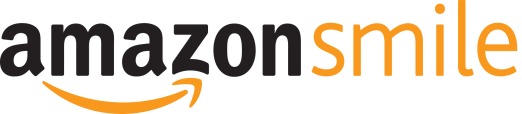 Earn money for Emily Gray simply by shopping on Amazon and linking to the smile site. (Emily Gray Amazon Smile Link). https://smile.amazon.com/ch/46-3539934 Go to Emily Gray Amazon Smile Link and register to support Emily Gray PTSG. Start at the Amazon Smile page every time you shop at Amazon and 0.5% of all your purchases will be donated to Emily Gray PTSG! 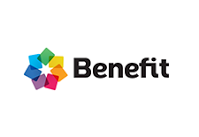 Purchase Gift Cards on your phone using the Benefit Mobile app. (www.Benefit-mobile.com)Support Emily Gray by using digital gift cards when shopping for new clothes, booking airline tickets, or even indulging in a latte. You purchase gift cards electronically at face value, but the company gives a percentage of the value back to Emily Gray. The difference is the Benefit Mobile app is digital and you can purchase and use gift cards instantly right from your phone! Here’s how it’s done:Download the Benefit Mobile app to your phone – it’s free! Follow the directions to link to your credit cards and/or bank account securely. Select “Emily Gray PTSG” as your beneficiary. It will take a few days to establish the payment link, so don’t wait until the last minute!Shop! Select from hundreds of retailers. Buy gift cards and have them delivered to your phone within seconds.Redeem! Use them for your everyday purchases in the checkout line, at home online, or email them to another recipient.Earn! Earn rebates on every purchase. Hint: the rebate value is higher if you pay via a bank account versus a credit card.Reward! Each month an electronic check goes to Emily Gray PTSG! You can view your earnings and spending history in the app.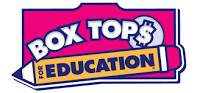 Emily Gray earns $0.10 for every BoxTop it sends in and last year we submitted we raised $700.00 raised. Here’s how it’s done:Clip — Clip the Box Tops from hundreds of participating products. The Box Tops are neon pink and look like the logo above. They can be found on products such as General Mills cereal, Ziploc bags, Betty Crocker mixes, and many, many others. Submit — Place your clipped, trimmed and non-expired BoxTops in a baggie or envelope and write your child’s grade and teacher’s name on it. Send to school with your child or place in the specially marked collection container in the school office. AN electronic version to earn E- boxtops can be completed by following the steps below. Sign Up — Go to http://www.BTFE.com. Click on “Join FREE” at the top and register to support our school. Browse the website for information on the program, check our school’s progress, and learn about special offers. Safeway – go to http://www.Safeway.com, click on “Just for U” and follow the directions to register your shopping card and enroll in the BoxTops program. Each week, go to the Safeway Just for U webpage to load the BoxTops offers (and lots of other coupons!) to your card. Our school will receive the BoxTops earnings electronically.Albertson’s – go to http://www.GrowingLocalLearning.com and register your shopping card to receive eBoxTops credits with the purchase of certain items.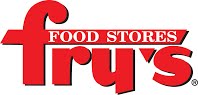 Sign up for FRY’S COMMUNITY REWARDS Program (www.FrysCommunityRewards.com) and earn money for Emily Gray every time you shop and scan your VIP card!  (*If you signed up last year you have to renew yourself each year after August 1st. See below how to renew.) Once you're enrolled, you'll earn rewards (money) for Emily Gray every time you shop and use your V.I.P Card! Don’t forget that family and friends can also sign up to support our school!STEP 1: Create an Online Fry’s Account at www.FrysCommunityRewards.com using your Fry’s Rewards Card.STEP 2: Register for the Fry’s Community Rewards Program.  Sign in to your Fry’s Account. Click edit under Community Rewards.  Enter the NPO number 46344 and select Emily Gray PTSG.Go to your account and Sign In.Select your Name on the top right, you should see Account Summary at the top. Scroll down, Click ‘ENROLL’ under Community Rewards. If prompted, enter personal information.Under Find Your Organization: Enter the NPO number or name of organization then select ‘search’.Under Select Your Organization: Select box next to your organization.Select ‘save changes’. If you have registered correctly, you should now see Emily Gray PTSG information listed under ‘Community Rewards’ on your Account Summary page.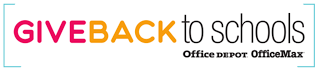 Provide our school ID when making purchases at OFFICE DEPOT or OFFICE MAX and they will donate 5% of the purchase price to Emily Gray Jr High. Simply make a purchase of qualifying school or office supplies at Office Depot / Office Max, provide our school ID 70005254, or you can find it anytime at www.officedepot.com/givebts at checkout and our school will receive 5% back in credits for FREE supplies! (See www.officedepot.com/givebts for more details).